
PRESCRIPTION FOR PASTEURIZED DONOR HUMAN MILK (PDHM)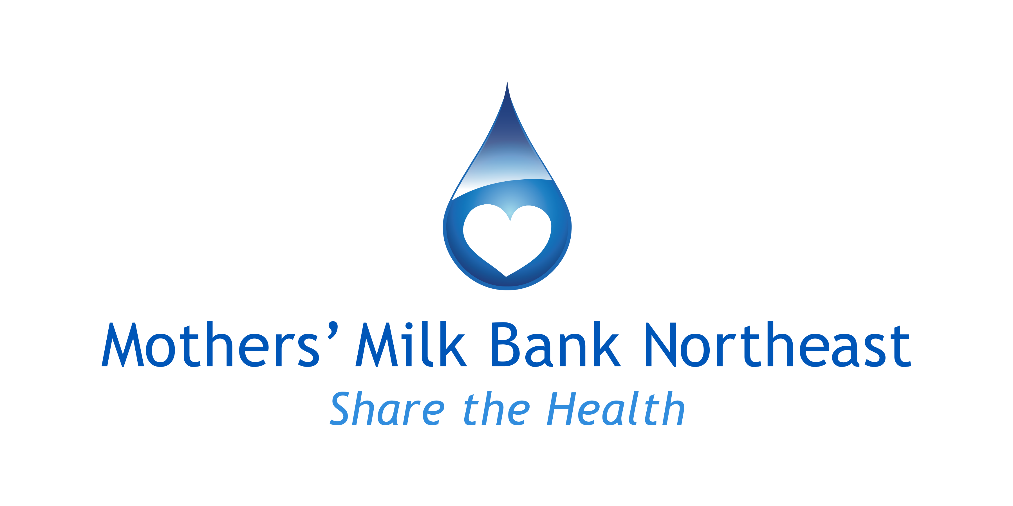 3/25/21 AGS